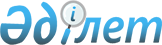 О внесении изменений и дополнений в решение N 83 районного маслихата от 24 декабря 2008 года "О бюджете Хромтауского района на 2009 год"
					
			Утративший силу
			
			
		
					Решение Хромтауского районного маслихата от 17 февраля 2009 года N 104. Зарегистрировано Управлением юстиции Хромтауского района Актюбинской области от 3 марта 2009 года N 3-12-84. Утратило силу решением маслихата Хромтауского района Актюбинской области от 21 апреля 2010 года № 185      Сноска. Утратило силу решением маслихата Хромтауского района Актюбинской области от 21.04.2010 № 185.      Примечание РЦПИ.

      В тексте сохранена авторская орфография и пунктуация.

      Руководствуясь статьей 106 Кодекса Республики Казахстан от 4 декабря 2008 года "Бюджетный Кодекс Республики Казахстан", статьей 6 Закона Республики Казахстан "О местном государственном управлении в Республике Казахстан" от 23 января 2001 года, и решением областного маслихата от 6 февраля 2009 года N 153 "О внесении изменений и дополнений в решение областного маслихата "Об областном бюджете на 2009 год" от 10 декабря 2008 года N 125 районный маслихат РЕШИЛ:

      1. Внести в решение N 83 районного маслихата от 24 декабря 2008 года "О бюджете Хромтауского района на 2009 год", зарегистрированное в ГУ "Управление юстиции Хромтауского района" от 17 января 2009 года N 3-12-79, опубликованное в газете "Хромтау" от 29 января 2009 года N 4-5 и 5 февраля 2009 года N 6, 12 февраля 2009 года N 7 следующие изменения и дополнения:



      1) в пункте 1:

      в подпункте 1):

      доходы

      цифры "2560070" заменить цифрами " 2638404,0";

в том числе по:

поступлениям трансфертов

      цифры "1059797 заменить цифрами "1138131,0 ";



      в подпункте 2):

      затраты

      цифры "2553070,0" заменить цифрами " 2813630,7 ";



      в подпункте 5):

      дефицит бюджета (профицит)

      цифры "7000" заменить цифрами "182226,7"



      в подпункте 6):

      финансирование дефицита

      цифры "7000" заменить цифрами "182226,7"



      в пункте 6:

      В части абзаца 4:

      В части абзаца 5:

      цифры " 16600"заменить цифрами 16623";

      В части абзаца 6:



      в пункте 9:

      Исключить абзац N 3 "на развитие и обустройство инженерно - коммуникационной инфраструктуры в сумме 20000 тыс. тенге;



      в пункте 10:

      дополнить абзацами следующего содержания;

"на обеспечение подвоза учащихся к школам -7674,0тыс тенге;", "на строительство водопроводной сети села Абай -90625,0тыс.тенге;"



      2. Принять к сведению постановление акимата области N 20 от 28 января 2009 года о разрешении неиспользованного целевого трансферта в 2008 году использовать в 2009 году на приобретение оборудования для кабинетов физики в сумме 7500.0 тыс тенге.



      3. Приложения N 1, 2, 4 к решению N 83 очередной двенадцатой сессии районного маслихата "О бюджете Хромтауского района на 2009 год" от 24 декабря 2008 года изложить в редакции согласно приложении N 1, 2, 4 к настоящему решению.



      4. Настоящее решение вступает в силу со дня государственной регистрации в управлении юстиции Хромтауского района и вводится в действие с 1 января 2009 года.      Председатель сессии      Секретарь районного

      районного маслихата      маслихата

     Н. Арсений                Д. Мулдашев

Приложение 1           

к решению N 104        

внеочередной           

четырнадцатой сессии   

районного маслихата    

от 17 февраля 2009 года Районный бюджет на 2009 год

Приложение N 2         

к решению N 104        

внеочередной           

четырнадцатой сессии   

районного маслихата    

от 17 февраля 2009 года Перечень

бюджетных программ развития районного бюджета на 2009 год с

разделением на бюджетные программы, направленные на реализацию

бюджетных инвестиционных проектов (программ) и на формированиие

и увеличение уставного капитала юридических лиц

Приложения N 4         

к решению N 104        

внеочередной           

четырнадцатой сессии   

районного маслихата    

от 17 февраля 2009 года Бюджетные программы администраторов программы 123

"Аппарат акима района в городе города районного значения,

поселка (села), аульного (сельского) округа" на 2009 годпродолжение таблицы
					© 2012. РГП на ПХВ «Институт законодательства и правовой информации Республики Казахстан» Министерства юстиции Республики Казахстан
				КатегорияКатегорияКатегорияКатегорияСумма

(тысяч

тенге)КлассКлассКлассСумма

(тысяч

тенге)ПодклассПодклассСумма

(тысяч

тенге)НаименованиеСумма

(тысяч

тенге)1
2
3
4
5
I. Поступления2 638 404,0
Доходы1 500 273,0
1Налоговые поступления1 468 697,001Подоходный налог489 680,02Индивидуальный подоходный налог489 680,0Индивидуальный подоходный налог

с доходов, облагаемых у

источника выплаты468 333,0Индивидуальный подоходный налог

с доходов не облагаемых у

источника выплаты17 334,0Индивидуальный подоходный налог

с физических лиц,

осуществляющих деятельность по

разовым талонам1 338,0Индивидуальный подоходный налог

с доходов иностранных граждан,

облагаемых у источника выплат2 675,003Социальный налог350 880,01Социальный налог350 880,0Социальный налог350 880,004Налог на собственность608 069,01Налог на имущество554 882,0Налог на имущество юридических

лиц и индивидуальных

предпринимателей551 351,0Налог на имущество физических

лиц3 531,03Земельный налог22 293,0Земельный налог с физических

лиц на земли сельско-

хозяйственного назначения20,0Земельный налог с физических

лиц на земли населенных пунктов1000,0Земельный налог на земли

промышленности, транспорта,

связи, обороны и иного

несельскохозяйственного

назначения9 500,0Земельный налог с юридических

лиц и индивидуальных

предпринимателей, частных

нотариусов и адвокатов на земли

сельскохозяйственного

назначения188,0Земельный налог с юридических

лиц, индивидуальных

предпринимателей, частных

нотариусов и адвокатов на земли

населенных пунктов11 585,04Налог на транспортные средства28 861,0Налог на транспортные средства

с юридических лиц8 861,0Налог на транспортные средства

с физических лиц20 000,05Единый земельный налог2033,0Единый земельный налог2033,005Внутренние налоги на товары,

работы и услуги15 408,02Акцизы1 605,0Бензин (за исключением

авиационного) реализуемый

юридическими и физическими

лицами в розницу, а также

используемый на собственные

производственные нужды1 295,0Дизельное топливо, реализуемое

юридическими и физическими

лицами в розницу а также

используемое на собственные

производственные нужды310,03Поступления за использование

природных и других ресурсов8 132,0Плата за пользование земельными

участками8 132,04Сборы за ведение

предпринимательской и

профессиональной деятельности5671,0Сбор за государственную

регистрацию индивидуальных

предпринимателей720,0Лицензионный сбор за право

занятия отдельными видами

деятельности555,0Сбор за государственную

регистрацию юридических лиц и

учетную регистрацию филиалов и

представительств, а также их

перерегистрацию103,0Сбор за государственную

регистрацию залога движимого

имущества и ипотеки судна или

строящегося судна107,0Сбор за государственную

регистрацию транспортных

средств, а также их

перерегистрацию400,0Сбор за государственную

регистрацию прав на недвижимое

имущество и сделок с ним3 786,008Обязательные платежи, взимаемые

за совершение юридически

значимых действий и (или)

выдачу документов

уполномоченными на то

государственными органами или

должностными лицами4 660,01Государственная пошлина4 660,0Государственная пошлина,

взимаемая с подаваемых в суд

исковых заявлений, заявлений

особого искового производства,

заявлений (жалоб) по делам

особого производства, заявлений

о вынесении судебного приказа,

заявлений о выдаче дубликата

исполнительного листа,

заявлений о выдаче

исполнительных листов на

принудительное исполнение

решений третейских

(арбитражных) судов и

иностранных судов, заявлений о

повторной выдаче копий судебных

актов, исполнительных листов и

иных документов, за исключением

государственной пошлины с

подаваемых в суд исковых

заявлений к государственным

учреждениям3 338,0Государственная пошлина,

взимаемая за регистрацию актов

гражданского состояния, а также

за выдачу гражданам справок и

повторных свидетельств о

регистрации актов гражданского

состояния и свидетельств в

связи с изменением, дополнением

и восстановлением записей актов

гражданского состояния825,0Государственная пошлина,

взимаемая за оформление

документов на право выезда за

границу на постоянное место

жительства и приглашение в

Республику Казахстан лиц из

других государств, а также за

внесение изменений в эти

документы74,0Государственная пошлина,

взимаемая за регистрацию места

жительства285,0Государственная пошлина,

взимаемая за выдачу

удостоверения охотника и его

ежегодную регистрацию20,0Государственная пошлина,

взимаемая за регистрацию и

перерегистрацию каждой единицы

гражданского, служебного оружия

физических и юридических лиц

(за исключением холодного

охотничьего, сигнального,

огнестрельного бесствольного,

механических распылителей,

аэрозольных и других устройств,

снаряженных слезоточивыми или

раздражающими веществами,

пневматического оружия с

дульной энергией не более 7,5

Дж и калибра до 4,5 мм

включительно)44,0Государственная пошлина за

выдачу разрешений на хранение

или хранение и ношение,

транспортировку, ввоз на

территорию Республики Казахстан

и вывоз из Республики Казахстан

оружия и патронов к нему74,02
Неналоговые поступления21 576,0
01Доходы от государственной

собственности7 276,05Доходы от аренды имущества,

находящегося в государственной

собственности7 276,01Доходы от аренды имущества

коммунальной собственности7 276,004Штрафы, пеня, санкции,

взыскания, налагаемые

государственными учреждениями,

финансируемыми из

государственного бюджета, а

также содержащимися и

финансируемыми из бюджета

(сметы расходов) Национального

Банка Республики Казахстан13 500,01Штрафы, пеня, санкции,

взыскания, налагаемые

государственными учреждениями,

финансируемыми из

государственного бюджета, а

также содержащимися и

финансируемыми из бюджета

(сметы расходов) Национального

Банка Республики Казахстан, за

исключением поступлений от

организаций нефтяного сектора13 500,0Административные штрафы, пени,

санкции, взыскания, налагаемые

местными государственными

органами13 500,006Прочие неналоговые поступления800,01Прочие неналоговые поступления800,0Другие неналоговые поступления

в местный бюджет800,03
Поступления от продажи

основного капитала10 000,0
03Продажа земли и нематериальных

активов10 000,01Продажа земли10 000,0Поступления от продажи

земельных участков10 000,04
Поступления трансфертов1 138 131,0
02Трансферты из вышестоящих

органов государственного

управления1 138 131,02Трансферты из областного

бюджета1 138 131,0Целевые текущие трансферты185 039,0Целевые трансферты на развитие953 092,0Функциональная группаФункциональная группаФункциональная группаФункциональная группаФункциональная группаСумма

(тысяч

тенге)Функциональная подгруппаФункциональная подгруппаФункциональная подгруппаФункциональная подгруппаСумма

(тысяч

тенге)Администратор бюджетных программАдминистратор бюджетных программАдминистратор бюджетных программСумма

(тысяч

тенге)ПрограммаПрограммаСумма

(тысяч

тенге)НаименованиеСумма

(тысяч

тенге)1
2
3
4
5
6
II. Затраты2 813 630,7
1
Государственные услуги

общего характера129 910,0
01Представительные,

исполнительные и другие

органы, выполняющие общие

функции государственного

управления106 182,0112Аппарат маслихата района8 645,0001Обеспечение деятельности

маслихата района8 559,0002Создание информационных

систем86,0122Аппарат акима района26 243,0
001Обеспечение деятельности

акима района26 243,0123Аппарат акима района в

городе, города районного

значения, поселка, аула

(села), аульного (сельского)

округа71 294,0001Функционирование аппарата

акима района в городе,

города районного значения,

поселка, аула (села),

аульного (сельского) округа71 294,002Финансовая деятельность17 719,0
452Отдел финансов района17 719,0001Обеспечение деятельности

отдела финансов10 519,0003Проведение оценки имущества

в целях налогообложения572,0011Учет, хранение, оценка и

реализация имущества,

поступившего в коммунальную

собственность6 628,005Планирование и

статистическая деятельность6 009,0453Отдел экономики и бюджетного

планирования района6 009,0001Обеспечение деятельности

отдела экономики и

бюджетного планирования6 009,02
Оборона4 717,0
01Военные нужды4 717,0122Аппарат акима района4 717,0005Мероприятия в рамках

исполнения всеобщей воинской

обязанности1 717,002006Предупреждение и ликвидация

ЧС масштаба района3 000,04
Образование2 190 068,4
01Дошкольное воспитание и

обучение86 447,0464Отдел образования района

(города областного значения)86 447,0009Обеспечение деятельности

организации дошкольного

воспитания и обучения86 447,002Начальное, основное среднее

и общее среднее образование1 267 349,4
464Отдел образования района

(города областного значения)1 267 349,4003Общеобразовательное обучение1 233 841,4006010Дополнительное образование

для детей Внедрение новых

технологий обучения в

государственной системе

образования20 794,012 714,009Прочие услуги в области

образования836 272,0464Отдел образования района

(города областного значения)836 272,0001Обеспечение деятельности

отдела образования11 745,0004Информатизация системы

образования в

государственных учреждениях

образования района976,0005Приобретение и доставка

учебников,

учебно-методических

комплексов для

государственных учреждений

образования района9 211,0007Проведение школьных

олимпиад, внешкольных

мероприятий и конкурсов

районного масштаба139,0099Реализация мер социальной

поддержки специалистов

социальной сферы сельских

населенных пунктов за счет

целевого трансферта из

республиканского бюджета1 515,04
09467Отдел строительства района812 686,0037Строительство и

реконструкция объектов

образования812 686,05
Здравоохранение50,0
09Прочие услуги в области

здравоохранения50,0123Аппарат акима района в

городе, города районного

значения, поселка, аула

(села), аульного (сельского)

округа50,0002Организация в экстренных

случаях доставки

тяжелобольных людей до

ближайшей организации

здравоохранения, оказывающей

врачебную помощь50,06
Социальная помощь и

социальное обеспечение105 138,0
01Социальное обеспечение92 445,0123Аппарат акима района в

городе, города районного

значения, поселка, аула

(села),аульного (сельского)

округа8 176,0003Оказание социальной помощи

нуждающимся гражданам на

дому8 176,0451Отдел занятости и социальных

программ района (города

областного значения)84 269,0002Программа занятости10 800,0004Оказание социальной помощи

специалистам

здравоохранения,

образования, социального

обеспечения, культуры и

спорта, проживающим в

сельской местности, по

приобретению топлива7 918,0005Государственная адресная

социальная помощь3 200,0006Жилищная помощь1 300,0007Социальная помощь отдельным

категориям нуждающихся

граждан по решениям местных

представительных органов47 840,0016Государственные пособия на

детей до 18 лет11 800,0017Обеспечение нуждающихся

инвалидов обязательными

гигиеническими средствами и

предоставление услуг

специалистами жестового

языка, индивидуальными

помощниками в соответствии с

индивидуальной программой

реабилитации инвалида1 411,009Прочие услуги в области

социальной помощи и

социального обеспечения12 693,0451Отдел занятости и социальных

программ района (города

областного значения)12 693,0001Обеспечение деятельности

отдела занятости и

социальных программ12 225,0011Оплата услуг по зачислению,

выплате и доставке пособий и

других социальных выплат200,0099Реализация мер социальной

поддержки специалистов

социальной сферы сельских

населенных пунктов за счет

целевого трансферта из

республиканского бюджета268,07
Жилищно-коммунальное

хозяйство207 481,0
01Жилищное хозяйство153 906,0467Отдел строительства района

(города областного значения)153 906,0
003Строительство жилья

государственного

коммунального жилищного

фонда19 781,0006Развитие системы

водоснабжения134 125,003Благоустройство населенных

пунктов53 575,0123Аппарат акима района в

городе, города районного

значения, поселка, аула

(села), аульного (сельского)

округа53 875,0008Освещение улиц населенных

пунктов10 178,0009Обеспечение санитарии

населенных пунктов14 741,0010Содержание мест захоронений

и погребение безродных180,0011Благоустройство и озеленение

населенных пунктов28 476,08
Культура, спорт, туризм и

информационное

пространство100 839,0
01Деятельность в области

культуры75 312,0455Отдел культуры и развития

языков района (города

областного значения)75 312,0003Поддержка культурно-

досуговой работы75 312,002Спорт2 136,0465Отдел физической культуры и

спорта района (города

областного значения)2 136,0006Проведение спортивных

соревнований на районном

(города областного значения)

уровне2 136,003Информационное пространство13 430,0455Отдел культуры и развития

языков района (города

областного значения)10 517,0006Функционирование районных

(городских) библиотек10 517,0456Отдел внутренней политики

района (города областного

значения)2 913,0002Проведение государственной

информационной политики

через средства массовой

информации2 913,009Прочие услуги по организации

культуры, спорта, туризма и

информационного пространство9 961,0455Отдел культуры и развития

языков района (города

областного значения)4 220,0001Обеспечение деятельности

отдела культуры и развития

языков3 952,0099Реализация мер социальной

поддержки специалистов

социальной сферы сельских

населенных пунктов за счет

целевого трансферта из

республиканского бюджета268,0456Отдел внутренней политики

района (города областного

значения)2 791,0001Обеспечение деятельности

отдела внутренней политики2 691,0003Реализация региональных

программ в сфере молодежной

политики100,0465Отдел физической культуры и

спорта района (города

областного значения)2 950,0001Обеспечение деятельности

отдела физической культуры и

спорта2 861,0099Реализация мер социальной

поддержки специалистов

социальной сферы сельских

населенных пунктов за счет

целевого трансферта из

республиканского бюджета89,010
Сельское, водное, лесное,

рыбное хозяйство, особо

охраняемые природные

территории, охрана

окружающей среды и

животного мира, земельные

отношения46 675,0
01Сельское хозяйство39 413,0462Отдел сельского хозяйства

района (города областного

значения)39 413,0001Обеспечение деятельности

отдела сельского хозяйства8 583,0003Обеспечение функционирования

скотомогильников

(биотермических ям)830,0012Развитие системы

водоснабжения30 000,006Земельные отношения7 262,0463Отдел земельных отношений

района (города областного

значения)7 262,0001Обеспечение деятельности

отдела земельных отношений4 972,0003Земельно-хозяйственное

устройство населенных

пунктов2 290,011
Промышленность,

архитектурная,

градостроительная и

строительная деятельность5 216,0
02Архитектурная,

градостроительная и

строительная деятельность5 216,0467Отдел строительства района

(города областного значения)2 497,0001Обеспечение деятельности

отдела строительства2 497,0468Отдел архитектуры и

градостроительства района

(города областного значения)2 719,0001Обеспечение деятельности

архитектуры и

градостроительства2 719,012
Транспорт и коммуникации13 205,0
01Автомобильный транспорт13 205,0458Отдел жилищно-коммунального

хозяйства, пассажирского

транспорта и автомобильных

дорог района (города

областного значения)13 205,0023Обеспечение функционирования

автомобильных дорог13 205,013
Прочие7 892,0
03Поддержка предпринима-

тельской деятельности и

защита конкуренции4 907,0469Отдел предпринимательства

района (города областного

значения)4 907,0001Обеспечение деятельности

отдела предпринимательства2 907,0003Поддержка предпринима-

тельской деятельности2 000,009Прочие2 985,0458Отдел жилищно-коммунального

хозяйства, пассажирского

транспорта и автомобильных

дорог района (города

областного значения)2 985,0001Обеспечение деятельности

отдела жилищно-коммунального

хозяйства, пассажирского

транспорта и автомобильных

дорог2 985,0III. Чистое бюджетное

кредитование0,0Бюджетные кредиты0,0Погашение бюджетных

кредитов0,013
Прочие2000,0
09Прочие2000,0452Районный отдел финансов2000,0012Резерв местного

испольнительного органа2000,015
Возврат неиспользованных

(недоиспользованных)

целевых трансфертов439, 3
01Возврат неиспользованных

(недоиспользованных) целевых

трансфертов493,3452Возврат неиспользованных

(недоиспользованных) целевых

трансфертов493,3
006Возврат неиспользованных

(недоиспользованных) целевых

трансфертов493,3IV. Сальдо по опреациям

с финансовыми активами7000,0
15
Приобретение финансовых

активов7000,0
09Прочие7000,0
Прочие7000,0
452Районный отдел финансов7000,0
014Формирование или увеличение

уставного капитала

юридических лиц7000,0
V. Дефицит (Профицит)

бюджета-182 226,7
VI. Финансирование

дефицита (использование

профицита) бюджета182 226,7
КатегорияКатегорияКатегорияКатегорияСумма

(тысяч

тенге)КлассКлассКлассСумма

(тысяч

тенге)ПодклассПодклассСумма

(тысяч

тенге)НаименованиеСумма

(тысяч

тенге)1
2
3
4
5
8
Используемые остатки

бюджетных средств-182 226,7
01Остатки бюджетных средств182 226,7
1Свободные остатки бюджетных

средств182 226,7
Используемые остатки

бюджетных средств-182 226,7
Функциональная группаФункциональная группаФункциональная группаФункциональная группаФункциональная группаФункциональная подгруппаФункциональная подгруппаФункциональная подгруппаФункциональная подгруппаАдминистратор бюджетных программАдминистратор бюджетных программАдминистратор бюджетных программПрограмма12345ИНВЕСТИЦИОННЫЕ ПРОЕКТЫ4Образование09Прочие услуги в области образования467Отдел строительства района037Строительство и реконструкция объектов

образование7Жилищно-коммунальное хозяйства01Жилищное хозяйство467Отдел строительства района003Строительство жилья государственного

коммунального жилищного фонда006Развитие системы водоснабжения10Сельское, водное, лесное, рыбное

хозяйство, особо охраняемые природные

территории, охрана окружающей среды и

животного мира, земельные отношения01Сельское хозяйство462Отдел сельского хозяйства района012Развитие системы водоснабжения01ИНВЕСТИЦИОННЫЕ ПРОГРАММЫ Маслихат01Представительные, исполнительные и другие

органы выполняющие общие функции

государственного управления112Аппарат Маслихата района002Создание информационных систем15ИНВЕСТИЦИИ НА ФОРМИРОВАНИЕ И

УВЕЛИЧЕНИЕ УСТАВНОГО КАПИТАЛА09Прочие452Прочие014Отдел финансов района

Формирование или увеличение уставного

капитала юридических лицНаименование

с/о001 "Функционирование аппарата акима

района в городе, города районного

значения, поселка, аула(села)

аульного(сельского)округа001 "Функционирование аппарата акима

района в городе, города районного

значения, поселка, аула(села)

аульного(сельского)округа001 "Функционирование аппарата акима

района в городе, города районного

значения, поселка, аула(села)

аульного(сельского)округа001 "Функционирование аппарата акима

района в городе, города районного

значения, поселка, аула(села)

аульного(сельского)округаНаименование

с/о002 "Организация в экстренных

случаях доставки тяжелобольных

людей до ближайшей организации

здравоохранения, оказывающей

врачебную помощь"002 "Организация в экстренных

случаях доставки тяжелобольных

людей до ближайшей организации

здравоохранения, оказывающей

врачебную помощь"002 "Организация в экстренных

случаях доставки тяжелобольных

людей до ближайшей организации

здравоохранения, оказывающей

врачебную помощь"Наименование

с/о003 "Оказание

социальной помощи

нуждающимся

гражданам на дому"003 "Оказание

социальной помощи

нуждающимся

гражданам на дому"Наименование

с/о008

"Освещение

улиц

населенных

пунктов"Абайский с/о4424700Аккудукский с/о4132700Акжарсий с/о5541181200Бугетсайский с/о4175371200с/о Дон4595351200Коктауский с/о3461Коктюбинский с/о4238429700Копинский с/о5621478200Кызылсуский с/о3986162900Кудуксайский с/о3126700Табанталский с/о4091700Тассайский с/о420825700Тасуткельский с/о413725378700Никельтауский с/о3196342700г.Хромтау с/о986354842878Итого6879450817610178Наименование

с/о009 "Обеспечение санитарии населенных

пунктов"009 "Обеспечение санитарии населенных

пунктов"009 "Обеспечение санитарии населенных

пунктов"009 "Обеспечение санитарии населенных

пунктов"Наименование

с/о010 "Содержание мест захоронений

и погребение безродных010 "Содержание мест захоронений

и погребение безродных010 "Содержание мест захоронений

и погребение безродныхНаименование

с/о011 "Благоустройство

и озеленение

населенных пунктов"011 "Благоустройство

и озеленение

населенных пунктов"Наименование

с/оВсегоАбайский с/о3005387Аккудукский с/о3005092Акжарский 3006222Бугетсайсий с/о3005046с/о Дон3005446Коктауский с/о3004421Коктюбинский с/о3005627Копинский с/о3006599Кызылсуский с/о3005308Кудуксайский с/о3004086Табанталский с/о3005051Тассайский с/о3005193Тасуткельский с/о3005500Никельтауский с/о3004498г. Хромтау105411802847647422Итого14741
180
28476
120898
